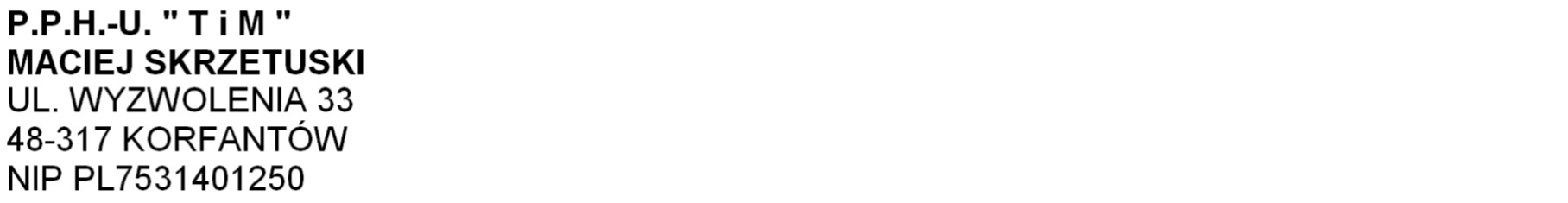 Tel: 604567923; E-mail: splawiki@splawiki.plLp.Nazwa10-00-006 KOSZULKA MIX20-00-007 SYGNALIZATOR BRAŃ30-00-024 KOSZULKI ABS40-00-026 KÓŁKA ŁĄCZNIKOWE.50-00-027 KÓŁKA ŁĄCZNIKOWE.60-00-028 KÓŁKA ŁĄCZNIKOWE.70-01-100 SPŁAWIKI Z POLISTYRENU80-01-200 SPŁAWIKI Z POLISTYRENU90-01-250 SPŁAWIKI Z POLISTYRENU100-01-350 SPŁAWIKI Z POLISTYRENU110-01-400 SPŁAWIKI Z POLISTYRENU120-01-550 SPŁAWIKI Z POLISTYRENU130-02-1000 SPŁAWIK Z POLISTYRENU140-02-1300 SPŁAWIK Z POLISTYRENU150-02-1600 SPŁAWIK Z POLISTYRENU160-02-2200 SPŁAWIK Z POLISTYRENU170-02-4000 SPŁAWIK Z POLISTYRENU180-02-700 SPŁAWIK Z POLISTYRENU190-03-100 SPŁAWIKI Z POLISTYRENU200-04-1000 SPŁAWIK Z POLISTYRENU210-04-1300 SPŁAWIK Z POLISTYRENU220-04-1600 SPŁAWIK Z POLISTYRENU230-04-2200 SPŁAWIK Z POLISTYRENU240-04-4000 SPŁAWIK Z POLISTYRENU250-04-700 SPŁAWIK Z POLISTYRENU260-05-100 SPŁAWIKI Z POLISTYRENU270-05-200 SPŁAWIKI Z POLISTYRENU280-05-250 SPŁAWIKI Z POLISTYRENU290-05-350 SPŁAWIKI Z POLISTYRENU300-05-400 SPŁAWIKI Z POLISTYRENU310-05-550 SPŁAWIKI Z POLISTYRENU320-08-3000  BOJKA Z POLISTYRENU330-10-3000  BOJKA Z POLISTYRENU340-11-1300 SPŁAWIK Z POLISTYRENU350-11-700 SPŁAWIK Z POLISTYRENU360-12-1000 SPŁAWIK Z POLISTYRENU370-12-1600 SPŁAWIK Z POLISTYRENU380-12-2200 SPŁAWIK Z POLISTYRENU390-12-4000 SPŁAWIK Z POLISTYRENU400-12-1300 SPŁAWIK Z POLISTYRENU410-12-700 SPŁAWIK Z POLISTYRENU420-13-1000 SPŁAWIK Z POLISTYRENU430-13-1300 SPŁAWIK Z POLISTYRENU440-13-1600 SPŁAWIK Z POLISTYRENU450-13-2200 SPŁAWIK Z POLISTYRENULp.Nazwa460-13-4000 SPŁAWIK Z POLISTYRENU470-13-700 SPŁAWIK Z POLISTYRENU480-14-1300 SPŁAWIK Z POLISTYRENU490-14-700 SPŁAWIK Z POLISTYRENU500-15-1300 SPŁAWIK Z POLISTYRENU510-15-700 SPŁAWIK Z POLISTYRENU521-01-002 SPŁAWIKI Z BALSY531-01-004 SPŁAWIKI Z BALSY541-01-006 SPŁAWIKI Z BALSY551-01-008 SPŁAWIKI Z BALSY561-01-010 SPŁAWIKI Z BALSY571-02-003 SPŁAWIKI Z BALSY581-02-008 SPŁAWIKI Z BALSY591-02-011 SPŁAWIKI Z BALSY601-02-014 SPŁAWIKI Z BALSY611-04-004 SPŁAWIKI Z BALSY621-04-007 SPŁAWIKI Z BALSY631-07-002 SPŁAWIKI Z BALSY641-07-005 SPŁAWIKI Z BALSY651-07-010 SPŁAWIKI Z BALSY661-08-003 SPŁAWIKI Z BALSY671-08-006 SPŁAWIKI Z BALSY681-08-009 SPŁAWIKI Z BALSY691-08-012 SPŁAWIKI Z BALSY701-09-002 SPŁAWIKI Z BALSY711-09-003 SPŁAWIKI Z BALSY721-09-004 SPŁAWIKI Z BALSY731-09-005 SPŁAWIKI Z BALSY741-09-007 SPŁAWIKI Z BALSY752-00-005 SPŁAWIKI Z BALSY762-00-010 SPŁAWIKI Z BALSY772-00-015 SPŁAWIKI Z BALSY782-00-020 SPŁAWIKI Z BALSY792-00-025 SPŁAWIKI Z BALSY802-01-010 SPŁAWIKI Z BALSY812-01-015 SPŁAWIKI Z BALSY822-01-020 SPŁAWIKI Z BALSY832-01-025 SPŁAWIKI Z BALSY842-01-030 SPŁAWIKI Z BALSY852-02-015 SPŁAWIKI Z BALSY862-02-020 SPŁAWIKI Z BALSY872-02-025 SPŁAWIKI Z BALSY882-02-030 SPŁAWIKI Z BALSY892-02-035 SPŁAWIKI Z BALSY902-04-008 SPŁAWIKI Z BALSY912-04-012 SPŁAWIKI Z BALSY922-04-015 SPŁAWIKI Z BALSY932-04-020 SPŁAWIKI Z BALSY942-05-005 SPŁAWIKI Z BALSY952-05-010 SPŁAWIKI Z BALSY962-05-013 SPŁAWIKI Z BALSY972-05-018 SPŁAWIKI Z BALSY982-05-022 SPŁAWIKI Z BALSYLp.Nazwa992-05-030 SPŁAWIKI Z BALSY1002-06-025 SPŁAWIKI Z BALSY1012-06-030 SPŁAWIKI Z BALSY1022-06-035 SPŁAWIKI Z BALSY1032-06-040 SPŁAWIKI Z BALSY1042-09-010 SPŁAWIKI Z BALSY1052-09-015 SPŁAWIKI Z BALSY1062-09-020 SPŁAWIKI Z BALSY1072-09-025 SPŁAWIKI Z BALSY1082-09-030 SPŁAWIKI Z BALSY1092-09-035 SPŁAWIKI Z BALSY1102-09-040 SPŁAWIKI Z BALSY1112-10-010 SPŁAWIKI Z BALSY1122-10-020 SPŁAWIKI Z BALSY1132-10-030 SPŁAWIKI Z BALSY1142-10-040 SPŁAWIKI Z BALSY1152-11-015 SPŁAWIKI Z BALSY1162-11-020 SPŁAWIKI Z BALSY1172-11-025 SPŁAWIKI Z BALSY1182-11-030 SPŁAWIKI Z BALSY1192-12-005 SPŁAWIKI Z BALSY1202-12-010 SPŁAWIKI Z BALSY1212-12-015 SPŁAWIKI Z BALSY1222-12-020 SPŁAWIKI Z BALSY1232-12-025 SPŁAWIKI Z BALSY1242-12-030 SPŁAWIKI Z BALSY1252-13-015 SPŁAWIKI Z BALSY1262-13-020 SPŁAWIKI Z BALSY1272-13-030 SPŁAWIKI Z BALSY1282-14-010 SPŁAWIKI Z BALSY1292-14-015 SPŁAWIKI Z BALSY1302-14-020 SPŁAWIKI Z BALSY1312-14-025 SPŁAWIKI Z BALSY1322-14-030 SPŁAWIKI Z BALSY1332-16-010 SPŁAWIKI Z BALSY1342-16-015 SPŁAWIKI Z BALSY1352-16-020 SPŁAWIKI Z BALSY1362-16-025 SPŁAWIKI Z BALSY1372-16-030 SPŁAWIKI Z BALSY1382-17-010 SPŁAWIKI Z BALSY1392-17-012 SPŁAWIKI Z BALSY1402-17-015 SPŁAWIKI Z BALSY1412-17-020 SPŁAWIKI Z BALSY1422-17-023 SPŁAWIKI Z BALSY1432-17-027 SPŁAWIKI Z BALSY1442-18-005 SPŁAWIKI Z BALSY1452-18-010 SPŁAWIKI Z BALSY1462-18-015 SPŁAWIKI Z BALSY1472-18-020 SPŁAWIKI Z BALSY1482-18-030 SPŁAWIKI Z BALSY1492-19-015 SPŁAWIKI Z BALSY1502-19-020 SPŁAWIKI Z BALSY1512-19-025 SPŁAWIKI Z BALSYLp.Nazwa1522-19-030 SPŁAWIKI Z BALSY1532-20-015 SPŁAWIKI Z BALSY1542-20-020 SPŁAWIKI Z BALSY1552-20-025 SPŁAWIKI Z BALSY1562-20-030 SPŁAWIKI Z BALSY1572-20-035 SPŁAWIKI Z BALSY1582-21-050 SPŁAWIKI Z BALSY1592-21-060 SPŁAWIKI Z BALSY1602-21-070 SPŁAWIKI Z BALSY1612-21-080 SPŁAWIKI Z BALSY1622-22-030 SPŁAWIKI Z BALSY.1632-22-040 SPŁAWIKI Z BALSY.1642-22-050 SPŁAWIKI Z BALSY.1652-22-060 SPŁAWIKI Z BALSY.1662-22-070 SPŁAWIKI Z BALSY.1673-00-015 SPŁAWIKI Z BALSY1683-00-020 SPŁAWIKI Z BALSY1693-00-025 SPŁAWIKI Z BALSY1703-00-030 SPŁAWIKI Z BALSY1713-00-035 SPŁAWIKI Z BALSY1723-00-040 SPŁAWIKI Z BALSY1733-00-045 SPŁAWIKI Z BALSY1743-00-050 SPŁAWIKI Z BALSY1753-01-025 SPŁAWIKI Z BALSY1763-01-035 SPŁAWIKI Z BALSY1773-01-045 SPŁAWIKI Z BALSY1783-01-055 SPŁAWIKI Z BALSY1793-01-065 SPŁAWIKI Z BALSY1803-01-075 SPŁAWIKI Z BALSY1813-04-015 SPŁAWIKI Z BALSY1823-04-020 SPŁAWIKI Z BALSY1833-04-025 SPŁAWIKI Z BALSY1843-04-030 SPŁAWIKI Z BALSY1853-05-040 SPŁAWIKI Z BALSY1863-05-060 SPŁAWIKI Z BALSY1873-05-080 SPŁAWIKI Z BALSY1883-05-100 SPŁAWIKI Z BALSY1893-05-120 SPŁAWIKI Z BALSY1903-06-015 SPŁAWIKI Z BALSY1913-06-020 SPŁAWIKI Z BALSY1923-06-030 SPŁAWIKI Z BALSY1933-06-040 SPŁAWIKI Z BALSY1943-06-050 SPŁAWIKI Z BALSY1953-07-050 SPŁAWIKI Z BALSY1963-07-060 SPŁAWIKI Z BALSY1973-07-070 SPŁAWIKI Z BALSY1983-07-080 SPŁAWIKI Z BALSY1993-09-030 SPŁAWIKI Z BALSY2003-09-040 SPŁAWIKI Z BALSY2013-09-050 SPŁAWIKI Z BALSY2023-09-060 SPŁAWIKI Z BALSY2033-10-040 SPŁAWIKI Z BALSY2043-10-050 SPŁAWIKI Z BALSYLp.Nazwa2053-10-060 SPŁAWIKI Z BALSY2063-10-070 SPŁAWIKI Z BALSY2073-10-080 SPŁAWIKI Z BALSY2083-11-020 SPŁAWIKI Z BALSY2093-11-030 SPŁAWIKI Z BALSY2103-11-040 SPŁAWIKI Z BALSY2113-11-050 SPŁAWIKI Z BALSY2123-11-060 SPŁAWIKI Z BALSY2133-12-020 SPŁAWIKI Z BALSY2143-12-030 SPŁAWIKI Z BALSY2153-12-040 SPŁAWIKI Z BALSY2163-12-050 SPŁAWIKI Z BALSY2174-04-6+1 SPŁAWIKI Z BALSY2184-04-6+2 SPŁAWIKI Z BALSY2194-04-6+3 SPŁAWIKI Z BALSY2204-04-6+4 SPŁAWIKI Z BALSY2214-06-4+1 SPŁAWIKI Z BALSY2224-06-4+2 SPŁAWIKI Z BALSY2234-06-4+3 SPŁAWIKI Z BALSY2244-06-4+4 SPŁAWIKI Z BALSY2255-00-050 SPŁAWIKI Z BALSY2265-00-060 SPŁAWIKI Z BALSY2275-00-070 SPŁAWIKI Z BALSY2285-00-080 SPŁAWIKI Z BALSY2295-01-050 SPŁAWIKI Z BALSY2305-01-060 SPŁAWIKI Z BALSY2315-01-070 SPŁAWIKI Z BALSY2325-01-080 SPŁAWIKI Z BALSY2335-02-025 SPŁAWIKI Z BALSY2345-02-030 SPŁAWIKI Z BALSY2355-02-035 SPŁAWIKI Z BALSY2365-02-040 SPŁAWIKI Z BALSY2375-03-015 SPŁAWIKI Z BALSY2385-03-020 SPŁAWIKI Z BALSY2395-03-025 SPŁAWIKI Z BALSY2405-03-030 SPŁAWIKI Z BALSY2415-04-025 SPŁAWIKI Z BALSY2425-04-030 SPŁAWIKI Z BALSY2435-04-035 SPŁAWIKI Z BALSY2445-04-040 SPŁAWIKI Z BALSY2455-05-040 SPŁAWIKI Z BALSY2465-05-050 SPŁAWIKI Z BALSY2475-05-060 SPŁAWIKI Z BALSY2485-05-070 SPŁAWIKI Z BALSY2495-06-040 SPŁAWIKI Z BALSY2505-06-050 SPŁAWIKI Z BALSY2515-06-060 SPŁAWIKI Z BALSY2525-06-070 SPŁAWIKI Z BALSY2535-07-015 SPŁAWIKI Z BALSY2545-07-020 SPŁAWIKI Z BALSY2555-07-030 SPŁAWIKI Z BALSY2565-08-040 SPŁAWIKI Z BALSY.2575-08-050 SPŁAWIKI Z BALSY.Lp.Nazwa2585-08-060 SPŁAWIKI Z BALSY.2596-02-2+0,5 SPŁAWIKI Z BALSY2606-02-2+1 SPŁAWIKI Z BALSY2616-02-2+1,5 SPŁAWIKI Z BALSY2626-02-2+2 SPŁAWIKI Z BALSY2636-02-2+2,5 SPŁAWIKI Z BALSY2646-05-3+1 SPŁAWIKI Z BALSY2656-05-4+1 SPŁAWIKI Z BALSY2666-06-5+1 SPŁAWIKI Z BALSY2676-06-5+1,5 SPŁAWIKI Z BALSY2686-06-5+2 SPŁAWIKI Z BALSY2696-06-5+2,5 SPŁAWIKI Z BALSY2706-08-3+1 SPŁAWIKI Z BALSY2716-08-4+1 SPŁAWIKI Z BALSY2726-10-3+1 SPŁAWIKI Z BALSY2736-10-4+1 SPŁAWIKI Z BALSY2746-10-4+4 SPŁAWIKI Z BALSY2756-10-4+6 SPŁAWIKI Z BALSY2766-11-6+1 SPŁAWIKI Z BALSY2776-11-6+2 SPŁAWIKI Z BALSY2786-11-6+3 SPŁAWIKI Z BALSY2796-11-6+4 SPŁAWIKI Z BALSY2806-12-1+0,5 SPŁAWIKI Z BALSY2816-12-1+1 SPŁAWIKI Z BALSY2826-12-1+1,5 SPŁAWIKI Z BALSY2836-12-1+2 SPŁAWIKI Z BALSY2846-12-1+2,5 SPŁAWIKI Z BALSY2856-13-0,5+1 SPŁAWIKI Z BALSY2866-13-0,5+0,2 SPŁAWIKI Z BALSY2876-13-0,5+0,5 SPŁAWIKI Z BALSY2886-14-3+2 SPŁAWIKI Z BALSY2896-14-3+3 SPŁAWIKI Z BALSY2906-14-3+4 SPŁAWIKI Z BALSY2916-14-3+5 SPŁAWIKI Z BALSY2926-16-4+2 SPŁAWIKI Z BALSY2936-16-4+3 SPŁAWIKI Z BALSY2946-16-4+4 SPŁAWIKI Z BALSY2956-16-4+5 SPŁAWIKI Z BALSY2966-17-2,5+0,5 SPŁAWIKI Z BALSY2976-17-2,5+1,5 SPŁAWIKI Z BALSY2986-17-3+2 SPŁAWIKI Z BALSY2996-17-3+3 SPŁAWIKI Z BALSY3006-18-050 SPŁAWIKI Z BALSY 3+23016-18-060 SPŁAWIKI Z BALSY 3+33026-18-070 SPŁAWIKI Z BALSY 3+43036-18-080 SPŁAWIKI Z BALSY 3+53046-19-015 SPŁAWIKI Z BALSY3056-19-020 SPŁAWIKI Z BALSY3066-19-025 SPŁAWIKI Z BALSY3076-19-030 SPŁAWIKI Z BALSY3086-20-040 SPŁAWIKI Z BALSY 3+13096-20-050 SPŁAWIKI Z BALSY 3+23106-20-060 SPŁAWIKI Z BALSY 3+3Lp.Nazwa3116-21-080 SPŁAWIKI Z BALSY3126-21-100 SPŁAWIKI Z BALSY3136-21-120 SPŁAWIKI Z BALSY3147-00-025 SPŁAWIKI Z BALSY3157-00-030 SPŁAWIKI Z BALSY3167-00-035 SPŁAWIKI Z BALSY3177-00-040 SPŁAWIKI Z BALSY3187-00-045 SPŁAWIKI Z BALSY3197-01-015 SPŁAWIKI Z BALSY3207-01-020 SPŁAWIKI Z BALSY3217-01-025 SPŁAWIKI Z BALSY3227-01-030 SPŁAWIKI Z BALSY3237-01-035 SPŁAWIKI Z BALSY3247-04-015 SPŁAWIKI Z BALSY3257-04-020 SPŁAWIKI Z BALSY3267-04-030 SPŁAWIKI Z BALSY3277-04-040 SPŁAWIKI Z BALSY3287-04-050 SPŁAWIKI Z BALSY3297-05-015 SPŁAWIKI Z BALSY3307-05-020 SPŁAWIKI Z BALSY3317-05-030 SPŁAWIKI Z BALSY3327-05-040 SPŁAWIKI Z BALSY3337-05-050 SPŁAWIKI Z BALSY3347-07-020 SPŁAWIKI Z BALSY3357-07-025 SPŁAWIKI Z BALSY3367-07-030 SPŁAWIKI Z BALSY3377-07-035 SPŁAWIKI Z BALSY3387-07-040 SPŁAWIKI Z BALSY3397-08-020 SPŁAWIKI Z BALSY3407-08-030 SPŁAWIKI Z BALSY3417-08-040 SPŁAWIKI Z BALSY3427-11-015 SPŁAWIKI Z BALSY3437-11-020 SPŁAWIKI Z BALSY3447-11-025 SPŁAWIKI Z BALSY3457-11-030 SPŁAWIKI Z BALSY3467-11-035 SPŁAWIKI Z BALSY3477-11-040 SPŁAWIKI Z BALSY3487-12-015 SPŁAWIKI Z BALSY3497-12-020 SPŁAWIKI Z BALSY3507-12-025 SPŁAWIKI Z BALSY3517-12-030 SPŁAWIKI Z BALSY3527-12-035 SPŁAWIKI Z BALSY3537-12-040 SPŁAWIKI Z BALSY3547-13-020 SPŁAWIKI Z BALSY3557-13-025 SPŁAWIKI Z BALSY3567-13-035 SPŁAWIKI Z BALSY3577-14-030 SPŁAWIKI Z BALSY3587-14-040 SPŁAWIKI Z BALSY3597-14-050 SPŁAWIKI Z BALSY3607-14-060 SPŁAWIKI Z BALSY3617-14-070 SPŁAWIKI Z BALSY3627-17-010 SPŁAWIKI Z BALSY3637-17-015 SPŁAWIKI Z BALSYLp.Nazwa3647-17-020 SPŁAWIKI Z BALSY3657-17-025 SPŁAWIKI Z BALSY3667-17-030 SPŁAWIKI Z BALSY3677-18-015 SPŁAWIKI Z BALSY3687-18-020 SPŁAWIKI Z BALSY3697-18-025 SPŁAWIKI Z BALSY3707-18-030 SPŁAWIKI Z BALSY3717-18-035 SPŁAWIKI Z BALSY3727-18-040 SPŁAWIKI Z BALSY3737-19-010 SPŁAWIKI Z BALSY3747-19-015 SPŁAWIKI Z BALSY3757-19-020 SPŁAWIKI Z BALSY3767-19-025 SPŁAWIKI Z BALSY3777-19-030 SPŁAWIKI Z BALSY3787-19-035 SPŁAWIKI Z BALSY3797-19-040 SPŁAWIKI Z BALSY3807-20-015 SPŁAWIKI Z BALSY3817-20-020 SPŁAWIKI Z BALSY3827-20-030 SPŁAWIKI Z BALSY3837-20-040 SPŁAWIKI Z BALSY3847-20-050 SPŁAWIKI Z BALSY3857-22-025 SPŁAWIKI Z BALSY3867-22-030 SPŁAWIKI Z BALSY3877-22-035 SPŁAWIKI Z BALSY3887-22-040 SPŁAWIKI Z BALSY3897-22-045 SPŁAWIKI Z BALSY3907-25-015 SPŁAWIKI Z BALSY3917-25-020 SPŁAWIKI Z BALSY3927-25-025 SPŁAWIKI Z BALSY3937-25-030 SPŁAWIKI Z BALSY3947-25-035 SPŁAWIKI Z BALSY3957-25-040 SPŁAWIKI Z BALSY3967-26-005 SPŁAWIKI Z BALSY3977-26-010 SPŁAWIKI Z BALSY3987-26-015 SPŁAWIKI Z BALSY3997-26-020 SPŁAWIKI Z BALSY4007-26-025 SPŁAWIKI Z BALSY4017-27-020 SPŁAWIKI Z BALSY4027-27-025 SPŁAWIKI Z BALSY4037-27-030 SPŁAWIKI Z BALSY4047-27-035 SPŁAWIKI Z BALSY4057-27-040 SPŁAWIKI Z BALSY4067-27-045 SPŁAWIKI Z BALSY4077-27-050 SPŁAWIKI Z BALSY4087-28-007 SPŁAWIKI Z BALSY4097-28-010 SPŁAWIKI Z BALSY4107-28-015 SPŁAWIKI Z BALSY4117-28-020 SPŁAWIKI Z BALSY4127-29-025 SPŁAWIKI Z BALSY4137-29-035 SPŁAWIKI Z BALSY4147-29-045 SPŁAWIKI Z BALSY4157-29-055 SPŁAWIKI Z BALSY4167-30-030 SPŁAWIKI Z BALSYLp.Nazwa4177-30-040 SPŁAWIKI Z BALSY4187-30-050 SPŁAWIKI Z BALSY4197-30-060 SPŁAWIKI Z BALSY4207-32-005 SPŁAWIKI Z BALSY4217-32-010 SPŁAWIKI Z BALSY4227-32-015 SPŁAWIKI Z BALSY4237-33-005 SPŁAWIKI Z BALSY4247-33-010 SPŁAWIKI Z BALSY4257-33-015 SPŁAWIKI Z BALSY4267-33-020 SPŁAWIKI Z BALSY4277-33-025 SPŁAWIKI Z BALSY4287-33-030 SPŁAWIKI Z BALSY4297-34-005 SPŁAWIKI Z BALSY4307-34-010 SPŁAWIKI Z BALSY4317-34-015 SPŁAWIKI Z BALSY4327-34-020 SPŁAWIKI Z BALSY4337-34-025 SPŁAWIKI Z BALSY4347-34-030 SPŁAWIKI Z BALSY4357-35-005 SPŁAWIKI Z BALSY4367-35-010 SPŁAWIKI Z BALSY4377-35-015 SPŁAWIKI Z BALSY4387-35-020 SPŁAWIKI Z BALSY4397-36-020 SPŁAWIKI Z BALSY4407-36-030 SPŁAWIKI Z BALSY4417-36-040 SPŁAWIKI Z BALSY4427-36-050 SPŁAWIKI Z BALSY4437-36-060 SPŁAWIKI Z BALSY4447-37-010 SPŁAWIKI Z BALSY4457-37-015 SPŁAWIKI Z BALSY4467-37-020 SPŁAWIKI Z BALSY4477-37-025 SPŁAWIKI Z BALSY4487-38-013 SPŁAWIKI Z BALSY4497-38-018 SPŁAWIKI Z BALSY4507-38-025 SPŁAWIKI Z BALSY4517-38-030 SPŁAWIKI Z BALSY4527-39-030 SPŁAWIKI Z BALSY4537-39-040 SPŁAWIKI Z BALSY4547-39-050 SPŁAWIKI Z BALSY4557-39-060 SPŁAWIKI Z BALSY4567-39-070 SPŁAWIKI Z BALSY4577-39-080 SPŁAWIKI Z BALSY4587-40-030 SPŁAWIKI Z BALSY4597-40-040 SPŁAWIKI Z BALSY4607-40-050 SPŁAWIKI Z BALSY4617-41-030 SPŁAWIKI Z BALSY4627-41-040 SPŁAWIKI Z BALSY4637-41-050 SPŁAWIKI Z BALSY4647-41-060 SPŁAWIKI Z BALSY4657-42-030 SPŁAWIKI Z BALSY4667-42-040 SPŁAWIKI Z BALSY4677-42-050 SPŁAWIKI Z BALSY4687-45-020 SPŁAWIKI Z BALSY4697-45-030 SPŁAWIKI Z BALSYLp.Nazwa4707-45-040 SPŁAWIKI Z BALSY4717-46-005 SPŁAWIKI Z BALSY4727-46-010 SPŁAWIKI Z BALSY4737-46-015 SPŁAWIKI Z BALSY4747-46-020 SPŁWIKI Z BALSY4757-48-030 SPŁAWIKI Z BALSY4767-48-040 SPŁAWIKI Z BALSY4777-48-050 SPŁAWIKI Z BALSY4787-48-060 SPŁAWIKI Z BALSY4797-49-005 SPŁAWIKI Z BALSY4807-49-010 SPŁAWIKI Z BALSY4817-49-015 SPŁAWIKI Z BALSY4827-49-020 SPŁAWIKI Z BALSY4837-49-025 SPŁAWIKI Z BALSY4847-49-030 SPŁAWIKI Z BALSY4857-50-020 SPŁAWIKI Z BALSY4867-50-030 SPŁAWIKI Z BALSY4877-50-040 SPŁAWIKI Z BALSY4887-51-020 SPŁAWIKI Z BALSY4897-51-030 SPŁAWIKI Z BALSY4907-51-040 SPŁAWIKI Z BALSY4917-51-050 SPŁAWIKI Z BALSY4927-52-015 SPŁAWIKI Z BALSY4937-52-020 SPŁAWIKI Z BALSY4947-52-025 SPŁAWIKI Z BALSY4957-52-030 SPŁAWIKI Z BALSY4967-52-035 SPŁAWIKI Z BALSY4977-52-040 SPŁAWIKI Z BALSY4987-53-040 SPŁAWIKI Z BALSY4997-54-015 SPŁAWIKI Z BALSY5007-54-020 SPŁAWIKI Z BALSY5017-54-025 SPŁAWIKI Z BALSY5027-54-030 SPŁAWIKI Z BALSY5037-54-035 SPŁAWIKI Z BALSY5047-54-040 SPŁAWIKI Z BALSY5057-54-050 SPŁAWIKI Z BALSY5067-54-060 SPŁAWIKI Z BALSY5077-54-080 SPŁAWIKI Z BALSY5087-55-005 SPŁAWIKI Z BALSY5097-55-010 SPŁAWIKI Z BALSY5107-55-015 SPŁAWIKI Z BALSY5117-56-020 SPŁAWIKI Z BALSY5127-56-030 SPŁAWIKI Z BALSY5137-56-040 SPŁAWIKI Z BALSY5147-57-005 SPŁAWIKI Z SARKANDY5157-57-010 SPŁAWIKI Z SARKANDY5167-57-015 SPŁAWIKI Z SARKANDY5177-57-020 SPŁAWIKI Z SARKANDY5187-57-025 SPŁAWIKI Z SARKANDY5197-57-030 SPŁAWIKI Z SARKANDY5207-58-005 SPŁAWIKI Z SARKANDY5217-58-010 SPŁAWIKI Z SARKANDY5227-58-015 SPŁAWIKI Z SARKANDYLp.Nazwa5237-58-020 SPŁAWIKI Z SARKANDY5247-58-025 SPŁAWIKI Z SARKANDY5257-58-030 SPŁAWIKI Z SARKANDY5267-59-010 SPŁAWIKI Z BALSY5277-59-015 SPŁAWIKI Z BALSY5287-59-020 SPŁAWIKI Z BALSY5297-59-025 SPŁAWIKI Z BALSY5307-59-030 SPŁAWIKI Z BALSY5317-59-035 SPŁAWIKI Z BALSY5327-60-010 SPŁAWIKI Z BALSY5337-60-015 SPŁAWIKI Z BALSY5347-60-020 SPŁAWIKI Z BALSY5357-60-025 SPŁAWIKI Z BALSY5367-60-030 SPŁAWIKI Z BALSY5377-60-035 SPŁAWIKI Z BALSY5387-60-040 SPŁAWIKI Z BALSY5397-60-050 SPŁAWIKI Z BALSY5407-61-010 SPŁAWIKI Z BALSY5417-61-015 SPŁAWIKI Z BALSY5427-61-020 SPŁAWIKI Z BALSY5437-61-025 SPŁAWIKI Z BALSY5447-61-030 SPŁAWIKI Z BALSY5457-62-015 SPŁAWIKI Z BALSY5467-62-020 SPŁAWIKI Z BALSY5477-62-030 SPŁAWIKI Z BALSY5487-62-040 SPŁAWIKI Z BALSY5497-62-050 SPŁAWIKI Z BALSY5507-62-060 SPŁAWIKI Z BALSY5517-62-070 SPŁAWIKI Z BALSY5527-63-020 SPŁAWIKI Z BALSY5537-63-025 SPŁAWIKI Z BALSY5547-63-030 SPŁAWIKI Z BALSY5557-63-035 SPŁAWIKI Z BALSY5567-63-040 SPŁAWIKI Z BALSY5577-63-045 SPŁAWIKI Z BALSY5587-63-050 SPŁAWIKI Z BALSY5597-63-055 SPŁAWIKI Z BALSY5607-63-060 SPŁAWIKI Z BALSY5617-63-070 SPŁAWIKI Z BALSY5627-64-005 SPŁAWIKI Z BALSY5637-64-010 SPŁAWIKI Z BALSY5647-64-015 SPŁAWIKI Z BALSY5657-64-020 SPŁAWIKI Z BALSY5667-64-025 SPŁAWIKI Z BALSY5677-64-030 SPŁAWIKI Z BALSY5687-65-020 SPŁAWIKI Z BALSY5697-65-030 SPŁAWIKI Z BALSY5707-65-040 SPŁAWIKI Z BALSY5717-65-050 SPŁAWIKI Z BALSY5727-66-060 SPŁAWIKI Z BALSY5737-66-080 SPŁAWIKI Z BALSY5747-66-100 SPŁAWIKI Z BALSY5757-68-025 SPŁAWIKI Z BALSYLp.Nazwa5767-68-030 SPŁAWIKI Z BALSY5777-68-035 SPŁAWIKI Z BALSY5787-68-040 SPŁAWIKI Z BALSY5797-68-045 SPŁAWIKI Z BALSY5807-68-050 SPŁAWIKI Z BALSY5817-69-015 SPŁAWIKI Z BALSY5827-69-020 SPŁAWIKI Z BALSY5837-69-030 SPŁAWIKI Z BALSY5847-69-040 SPŁAWIKI Z BALSY5857-70-030 SPŁAWIKI Z BALSY5867-70-040 SPŁAWIKI Z BALSY5877-70-050 SPŁAWIKI Z BALSY5887-71-020 SPŁAWIKI Z BALSY5897-71-030 SPŁAWIKI Z BALSY5907-71-040 SPŁAWIKI Z BALSY5918-01-015 SPŁAWIKI Z BALSY5928-01-025 SPŁAWIKI Z BALSY5938-01-035 SPŁAWIKI Z BALSY5948-03-015 SPŁAWIKI Z BALSY5958-03-025 SPŁAWIKI Z BALSY5968-03-035 SPŁAWIKI Z BALSY5978-05-010 SPŁAWIKI Z BALSY5988-05-016 SPŁAWIKI Z BALSY5998-05-022 SPŁAWIKI Z BALSY6008-05-030 SPŁAWIKI Z BALSY6018-07-006 SPŁAWIKI Z BALSY6028-07-009 SPŁAWIKI Z BALSY6038-08-015 SPŁAWIKI Z BALSY6048-08-020 SPŁAWIKI Z BALSY6058-08-025 SPŁAWIKI Z BALSY6068-08-030 SPŁAWIKI Z BALSY6078-09-025 SPŁAWIKI Z BALSY6088-09-030 SPŁAWIKI Z BALSY6098-10-010 SPŁAWIKI Z BALSY6108-10-013 SPŁAWIKI Z BALSY6118-10-016 SPŁAWIKI Z BALSY6128-10-020 SPŁAWIKI Z BALSY6138-12-020 SPŁAWIKI Z BALSY6148-12-030 SPŁAWIKI Z BALSY6158-12-040 SPŁAWIKI Z BALSY6168-12-050 SPŁAWIKI Z BALSY6178-12-060 SPŁAWIKI Z BALSY6188-14-010 SPŁAWIKI Z BALSY6198-14-015 SPŁAWIKI Z BALSY6208-14-020 SPŁAWIKI Z BALSY6218-14-025 SPŁAWIKI Z BALSY6229-02-015 SPŁAWIKI Z BALSY6239-02-020 SPŁAWIKI Z BALSY6249-02-030 SPŁAWIKI Z BALSY6259-02-040 SPŁAWIKI Z BALSY6269-02-050 SPŁAWIKI Z BALSY6279-02-060 SPŁAWIKI Z BALSY6289-04-010 SPŁAWIKI Z BALSYLp.Nazwa6299-04-015 SPŁAWIKI Z BALSY6309-04-020 SPŁAWIKI Z BALSY6319-04-030 SPŁAWIKI Z BALSY6329-04-040 SPŁAWIKI Z BALSY6339-04-050 SPŁAWIKI Z BALSY6349-04-060 SPŁAWIKI Z BALSY6359-04-080 SPŁAWIKI Z BALSY6369-06-010 SPŁAWIKI Z BALSY6379-06-015 SPŁAWIKI Z BALSY6389-06-020 SPŁAWIKI Z BALSY6399-06-030 SPŁAWIKI Z BALSY6409-06-040 SPŁAWIKI Z BALSY6419-06-050 SPŁAWIKI Z BALSY6429-06-060 SPŁAWIKI Z BALSY6439-07-015 SPŁAWIKI Z BALSY6449-07-020 SPŁAWIKI Z BALSY6459-07-030 SPŁAWIKI Z BALSY6469-07-040 SPŁAWIKI Z BALSY6479-07-050 SPŁAWIKI Z BALSY6489-07-060 SPŁAWIKI Z BALSY6499-08-020 SPŁAWIKI Z BALSY6509-08-030 SPŁAWIKI Z BALSY6519-08-040 SPŁAWIKI Z BALSY6529-09-015 SPŁAWIKI Z BALSY6539-09-020 SPŁAWIKI Z BALSY6549-09-030 SPŁAWIKI Z BALSY6559-09-040 SPŁAWIKI Z BALSY6569-09-050 SPŁAWIKI Z BALSY6579-09-060 SPŁAWIKI Z BALSY6589-10-020 SPŁAWIKI Z BALSY6599-10-030 SPŁAWIKI Z BALSY6609-10-040 SPŁAWIKI Z BALSY6619-10-050 SPŁAWIKI Z BALSY6629-10-060 SPŁAWIKI Z BALSY6639-11-020 SPŁAWIKI Z BALSY6649-11-030 SPŁAWIKI Z BALSY6659-11-040 SPŁAWIKI Z BALSY6669-11-050 SPŁAWIKI Z BALSY6679-11-060 SPŁAWIKI Z BALSY6689-12-003 SPŁAWIKI Z BALSY6699-12-007 SPŁAWIKI Z BALSY6709-12-013 SPŁAWIKI Z BALSY6719-13-010 SPŁAWIKI Z BALSY6729-13-015 SPŁAWIKI Z BALSY6739-13-020 SPŁAWIKI Z BALSY6749-13-030 SPŁAWIKI Z BALSY6759-13-040 SPŁAWIKI Z BALSY6769-13-050 SPŁAWIKI Z BALSY6779-13-060 SPŁAWIKI Z BALSY6789-14-020 SPŁAWIKI Z BALSY6799-14-030 SPŁAWIKI Z BALSY6809-14-040 SPŁAWIKI Z BALSY6819-14-050 SPŁAWIKI Z BALSYLp.Nazwa6829-14-060 SPŁAWIKI Z BALSY6839-14-080 SPŁAWIKI Z BALSY